                                                  Общешкольное мероприятие                                «Мы против наркомании и табакокурения»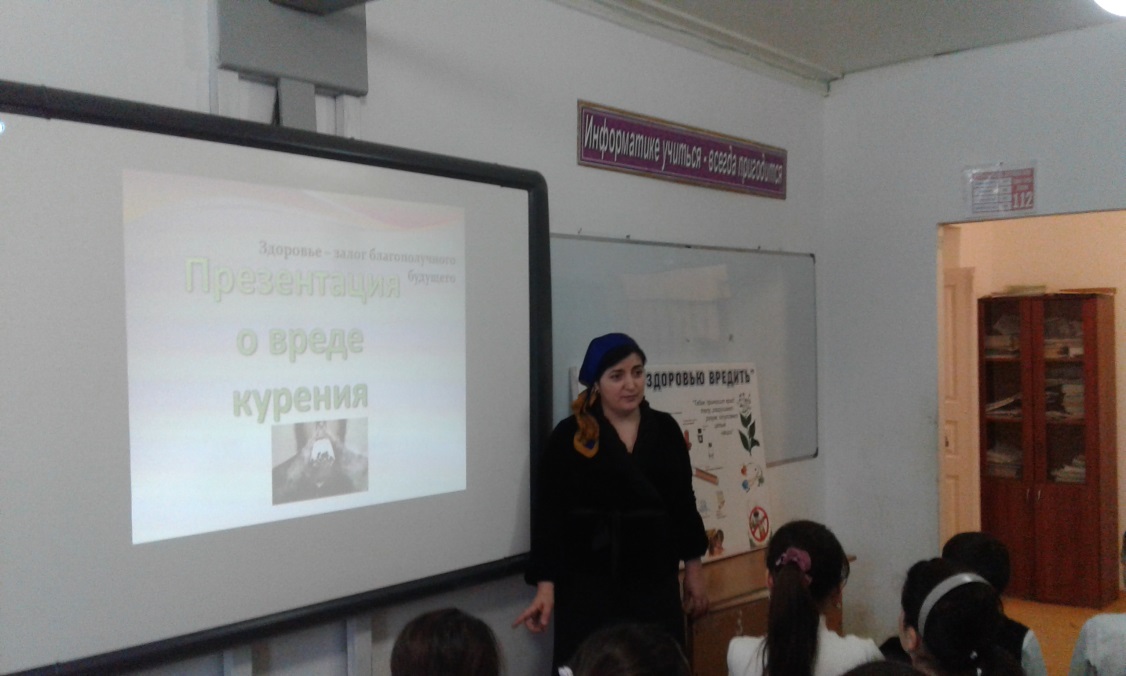 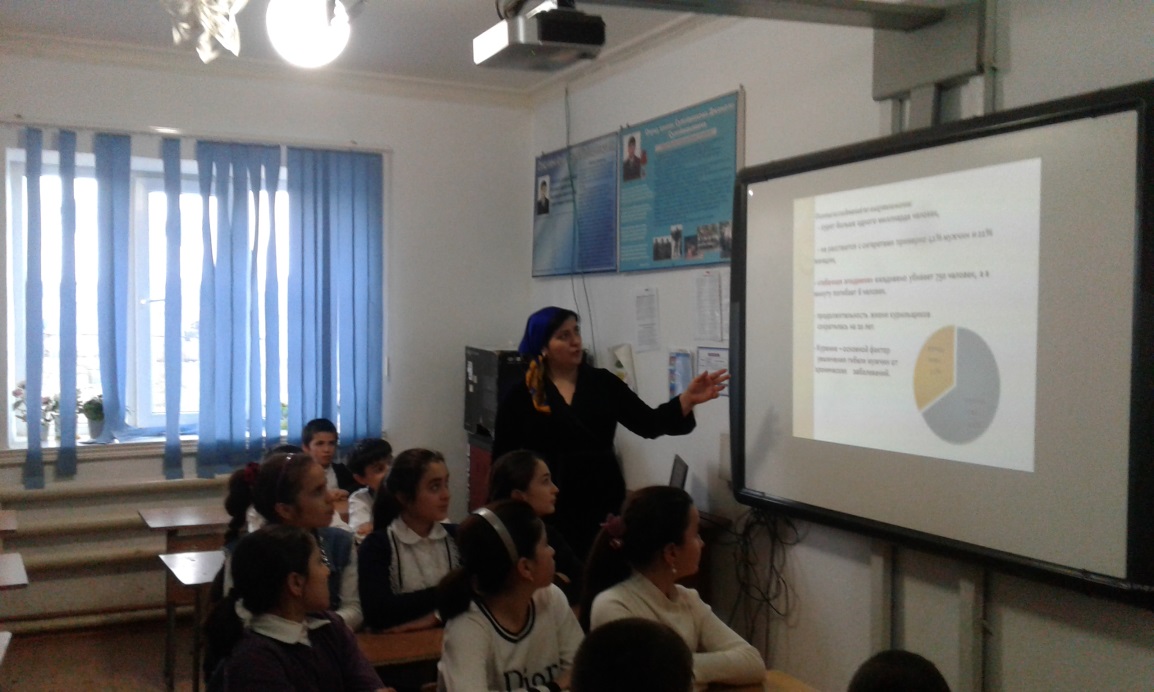 